Unidad Educativa Colegio “El Carmelo”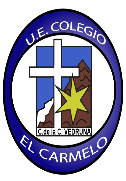 Las Acacias – CaracasEstimados Representantes:En esta oportunidad, queremos informarle sobre el proceso de inscripción para el próximo año escolar 2021-2022 para nuestros estudiantes.El monto de la inscripción, está calculado en dólares (según sugerencias de la AVEC en la elaboración de la Estructura de Costo y Gastos), pero puede ser pagado en bolívares a la tasa del día que fija el B.C.V. Forma de pago:En divisas:  Los padres que deseen pagar en divisas traer la totalidad, no disponemos de cambio. Pago en Bolívares mediante transferencia: Deberán consignar copia de las transferencias e indicar en cada una el nombre del estudiante y nivel, grado o año que cursaráRealizar las transferencia a la cuenta Nº 0134-0390-23-390101716-5 de BANESCO a nombre de Sociedad Civil de Educación y Caridad Cristiana N° de Rif.: J-00120453-9El equivalente a 5$ en bolívares por concepto de Matrícula por ESTUDIANTEEl equivalente a 7$ en bolívares por concepto de Sistema por ESTUDIANTERealizar transferencia a la cuenta Nº 0134-0370-81-370102886-9 de BANESCO a nombre de Consejo Educativo Colegio “El Carmelo” N° de Rif.: J-40380448-6 El equivalente a 30$ en bolívares por concepto de Proyecto de Inversión y gestión escolar por FAMILIA.En nuestra página web www.colegioelcarmelo@gmail.com en la sección Colegio buscarán Inscripciones 2021-2022 y pueden descargar los documentos necesarios que deben presentar en el momento de la inscripción, igualmente se anexan en este correo. Le recordamos que nuestras mensualidades son diferenciadas por lo tanto el pago mínimo según la estructura de costos y gastos es de $5 o su equivalente en bolívares.  Si usted desea pagar un monto superior, lo comunicará al momento de fijar su “compromiso de pago”La entrada será por la puerta principal ubicada en la Av. Guayana, siguiendo las debidas medidas sanitarias para evitar la propagación del Covid-19: uso correcto del tapaboca, el distanciamiento físico correspondiente y evitar las aglomeraciones.Para formalizar la inscripción debe presentarse en el colegio para ser atendido por orden de llegada en el horario comprendido de 8:00 a.m. a 12:00 m. o de 2:00 p.m. a 4:00 p.m. según en el siguiente calendario:El representante que tenga más de un representado puede inscribir a todos, en uno de los días que le corresponde.Nota: Para realizar el proceso de reinscripción debe estar solvente en las mensualidades y bonos del año escolar, los cuales fueron compromisos adquiridos por usted durante el periodo escolar 2020-2021. Atentamente,La Dirección PAGO POR ESTUDIANTEPAGO POR ESTUDIANTEMatrícula$ 5Sistema: Edudatos, Portal Informativo Web y Plataforma, Afiliación AVEC$ 7Total inscripción por estudiante$ 12PAGO POR FAMILIAPAGO POR FAMILIAProyecto de inversión y gestión escolar$ 30Total por Representantes$ 30II y III grupo de Ed Inicial y 1, 2 y 3 grado Ed. Primaria21 de julio de 20214, 5 y 6 grado  de Ed. Primaria y 1 año Media General (estudiante regulares)22 de julio de 20212 año “A” y “B” y 3 año “A” y “B” 23 de julio de 20214 año “A” y “B” y 5 año “A” y “B”27 de julio de 2021Nuevos ingresos28 de julio de 2021